OSMANİYE KORKUT ATA ÜNİVERSİTESİ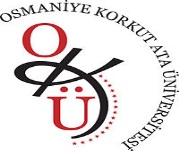 MÜHENDİSLİK FAKÜLTESİELEKTRİK-ELEKTRONİK MÜHENDİSLİĞİ BÖLÜMÜ2023-2024 GÜZ YARIYILI BÜTÜNLEME SINAV PROGRAMIGÜNSAATDERSÖĞRETİM ELEMANIDerslikler12/02/2024PAZARTESİ09:00-10:00EEM103 Fizik IProf. Dr. Muhittin ŞAHAN12/02/2024PAZARTESİ10:15-11:15EEM473 Görüntü İşlemeProf. Dr. Ufuk BAL12/02/2024PAZARTESİ11:15-12:15DOY101 Dijital OkuryazarlıkDr. Öğr. Üyesi Çağatay CEBECİ12/02/2024PAZARTESİ13:15-14:15TD-I Türk Dili IÖğr. Gör. Funda YILDIRIM12/02/2024PAZARTESİ14:15-15:15EEM493 Teknik Rapor Hazırlama ve İletişimDoç. Dr. Mehmet SÖNMEZ12/02/2024PAZARTESİ15:15-16:15EEM341 Elektrik MakineleriDr. Öğr. Üyesi Halil EROL12/02/2024PAZARTESİ13/02/2024SALI09:15-10:15EEM201 Karmaşık AnalizDoç. Dr. Mehmet SÖNMEZ13/02/2024SALI10:15-11:15EEM433 Dijital Kontrol SistemleriDr. Öğr. Üyesi Yavuz Selim İŞLER13/02/2024SALI11:00-12:00YD-I Yabancı Dil IÖğr. Gör. Mehmet DURMAZ13/02/2024SALI13:15-14:15EEM311 Dijital ElektronikProf. Dr. Elif Derya ÜBEYLİ13/02/2024SALI14:15-15:15ENF-I Temel Bilgi TeknolojileriÖğr. Gör. Fatma Neda TOPUZ13/02/2024SALI15:15-16:15EEM435 Bilgisayar Destekli Devre TasarımıDr. Öğr. Üyesi Yavuz Selim İŞLER13/02/2024SALI14/02/2024ÇARŞAMBA09:15-10:15EEM211 Elektronik Devre Elemanları ModellemeDoç. Dr. S. Batuhan AKBEN14/02/2024ÇARŞAMBA10:15-11:15EEM481 Güç Sistem AnaliziDr. Öğr. Üyesi Çağatay CEBECİ14/02/2024ÇARŞAMBA11:15-12:15EEM207 Teknik İngilizce IIDoç. Dr. Halil EROL14/02/2024ÇARŞAMBA13:15-14:15EEM101 MatematikDr. Öğr. Üyesi Aykut EMNİYET14/02/2024ÇARŞAMBA14:15-15:15EEM489 Yüksek Gerilim TekniğiDoç. Dr. Halil EROL14/02/2024ÇARŞAMBA15:15-16:15AİİT-I Atatürk İlke ve İnkilap Tarihi IDoç. Dr. Ebru GÜHER14/02/2024ÇARŞAMBA15/02/2024PERŞEMBE09:15-10:15EEM291 Akademik TürkçeDoç. Dr. S. Batuhan AKBEN15/02/2024PERŞEMBE10:15-11:15EEM465 Kablosuz Haberleşme Doç. Dr. Mehmet SÖNMEZ15/02/2024PERŞEMBE11:15-12:15EEM111 KimyaDoç. Dr. Hülya KELEŞ15/02/2024PERŞEMBE13:15-14:15EEM321 Sinyaller ve SistemlerProf. Dr. Elif Derya ÜBEYLİ15/02/2024PERŞEMBE14:15-15:15EEM203 Diferansiyel DenklemlerDr. Öğr. Üyesi Seda ERMİŞ15/02/2024PERŞEMBE15:15-16:15EEM331 Mantıksal Devre TasarımıDr. Öğr. Üyesi İbrahim ÖZTÜRK15/02/2024PERŞEMBE16:15-17:1516/02/2024CUMA09:15-10:15EEM411 Mikrodalgalar Dr. Öğr. Üyesi Seda ERMİŞ16/02/2024CUMA10:15-11:15EEM107 Elektrik Mühendisliğine GirişDoç. Dr. Halil EROL16/02/2024CUMA11:15-12:15EEM317 Elektromanyetik Dalga TeorisiDr. Öğr. Üyesi Kemal BALIKÇI16/02/2024CUMA13:30-14:30EEM209 Devre Analizi IDr. Öğr. Üyesi Kemal BALIKÇI16/02/2024CUMA14:30-15:30EEM205 Bilgisayar Destekli ÇizimDr. Öğr. Üyesi Yusuf FEDAİEEM405 MikroişlemcilerDr. Öğr. Üyesi İbrahim ÖZTÜRKProje ödevi olarak yapılacaktır.